 CLAVES PARA EL DISEÑO DE CIUDADES INCLUSIVAS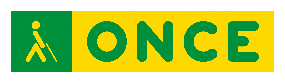 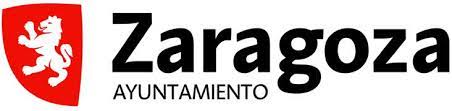 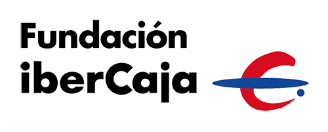 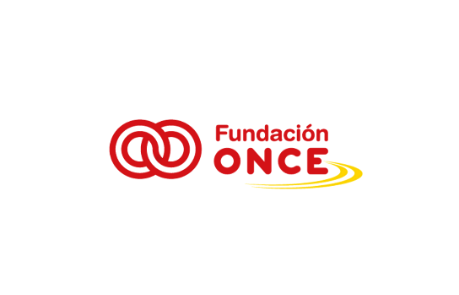 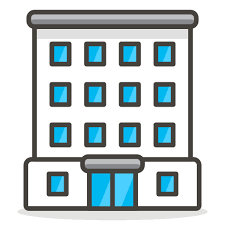 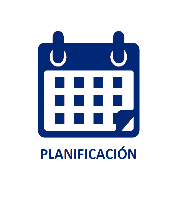 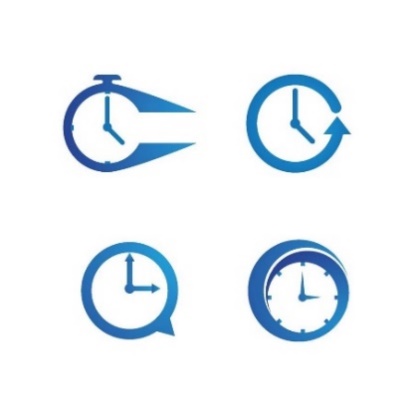 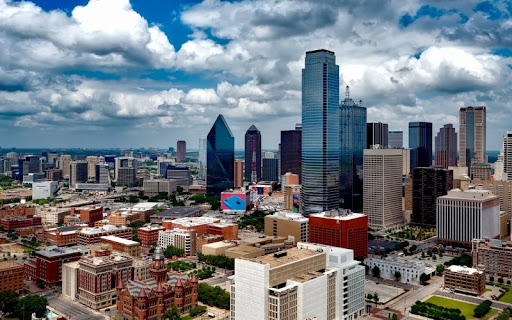 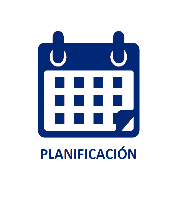 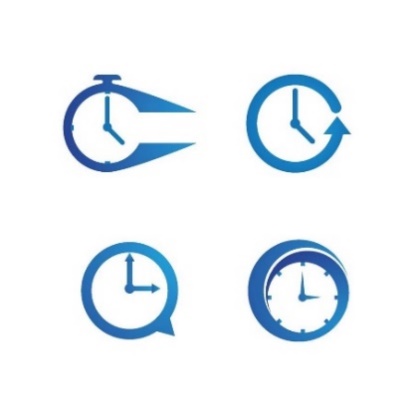 PROGRAMA 10:00 InauguraciónD. José Luis Rodrigo, Director General de Fundación IbercajaD. José Luis Catalán Sanz, Once/Fundación ONCEDña. Patricia Cavero Moreno, Consejera de Infraestructuras, Vivienda y Medio Ambiente. Ayuntamiento de Zaragoza10:20 Movilidad y accesibilidad	Modera: José Luis Borau JordánReyes Mendive, Mobilitycity Fundación IberCajaÁngel Pueyo Campos, Universidad de ZaragozaCristian Bascuñan, Comisión de CERMI Aragón de AccesibilidadAngel Cobo Portalo, Emac Group11:25 La tecnología al servicio de la accesibilidadModera: José Luis Borau JordánAngel Comeras Serrano, Universidad San Jorge, Escuela de Arquitectura y TecnologíaNayar SystemsFaustino Cuadrado Capitan, Up&Town12:15 Descanso12:45 Accesibilidad y sostenibilidad en las ciudadesModera: Carmen Fernández Hdez.Francisco Bergua, Ayuntamiento de ZaragozaKarin Palmlöf Pavía, Jardines Terapéuticos PalmöfIñaki Imaz, Parques infantiles inclusivosAna Alejandra Laborda Soriano, Universidad de Zaragoza13:50 Orden TMA/851/2021. Nueva orden de accesibilidad en espacios públicos urbanizadosCarmen Fdez. Hdez., Fundación ONCE